Mês de Ref.Nome do FuncionárioFunçãoMEIO OFICIAL MARCENARIADepartamentoSalário Base Vinculo3.480,23 CLTout-22 ADALBERTO ANTONIO PIRES DE JESUSout-22 ADRIANO APARECIDO DE JESUS DO CARMOout-22 AELIO SANTIAGO DOS SANTOSout-22 ÁGATHA CONTURSI CESAR SPIEGEL DA SILVAout-22 ALCIDES SANTOSMARCENARIAALMOXARIFADOMARCENARIAAUXILIAR DE ALMOXARIFADO JR.MARCENEIRO2.145,09 CLT5.982,09 CLT4.104,03 CLT2.202,70 CLT3.664,52 CLT2.654,77 CLT11.035,68 CLTTÉCNICA EM DOCUMENTAÇÃO EM ARQUIVOASSISTENTE DE INFRAESTRUTURAANALISTA ADMINISTRATIVO JUNIORMEIO OFICIAL DE MANUTENÇÃO PREDIALCOORDENADOR DO NUCLEO DA SALVAGUARDAESTAGIÁRIODOCUMENTAÇÃO ARQUIVISTICAINFRAESTRUTURA - MEIOAGENDAMENTOINFRAESTRUTURA - MEIOSALVAGUARDAout-22 ALESSANDRA ROCHA DE SOUSAout-22 ALEX JUNIOR DO MONTEout-22 ANDREA ANDIRA LEITEout-22 BRUNO HENRIQUE SOARESESTAGIARIOS1.285,00 ESTAGIO4.334,50 CLT4.800,00 CLT2.331,31 CLT1.212,00 APRENDIZAGEM3.977,72 CLT2.184,49 CLT2.184,49 CLT11.035,68 CLT11.035,68 CLT11.035,68 CLT7.953,22 CLT3.977,72 CLT4.884,06 CLT3.480,23 CLT11.035,68 CLT2.184,49 CLT4.638,54 CLT3.700,72 CLT2.979,41 CLT3.977,72 CLT2.979,41 CLT3.959,99 CLT2.202,70 CLT1.285,00 ESTAGIO2.216,00 CLT4.884,06 CLT2.184,49 CLT1.285,00 ESTAGIOout-22 BRUNO MARTINS DA SILVAANALISTA DE ALMOXARIFADODOCUMENTALISTA JUNIORASSISTENTE DE PESQUISA JUNIORMENOR APRENDIZALMOXARIFADOSALVAGUARDAout-22 CAMILA APARECIDA DA SILVAout-22 CAMILE MARIA PEREIRA ROSSETTOout-22 CESAR RAFAEL VALENTIN ALBERTO MOREIRAout-22 CINTHIA MARQUES SANTOSout-22 CLAUDIO ALVESPLANEJAMENTO CURATORIALAPRENDIZESEDUCADORAEDUCAÇÃOVIGIAVIGILANCIA - SEGURANÇAVIGILANCIA - SEGURANÇAEDITORAÇÃOout-22 CLAUDIO DISESSAVIGIAout-22 CLAUDIO ROBERTO NAKAICOORDENADOR DE EDITORIALCoordenador de Documentacao e AcervoCOORDENADOR DE RHASSISTENTE DE DIRETORIAEDUCADORout-22 DALTON DELFINI MAZIERODOCUMENTAÇÃO - ARQUIVISTICARECURSOS HUMANOSSECRETARIA AREA FIMEDUCAÇÃOout-22 ELAINE CRISTINA DE MENESES SOBRINHOout-22 ESTELA MARIA OLIMPIOout-22 FABIO EDUARDO MATIAS DE SIQUEIRAout-22 FABIO MATHIASCOMPRADOR PLENOCOMPRASout-22 FERNANDO DA SILVA AMORIMout-22 FERNANDO MARQUES ARÃOout-22 FRANCISCO HELVECIO DE MIRANDAout-22 GABRIEL DOS SANTOS ROCHAout-22 GABRIEL JONATHAN DE SOUZA CRUZout-22 GABRIEL MOREIRA DOS SANTOSout-22 GABRIELLE NASCIMENTO BATISTAout-22 GELSON SANCHEZ GIMENEZ JUNIORout-22 GILBERTO ALMEIDA SANTOSout-22 GILSON DE OLIVEIRA SANCHEZout-22 GUILHERME RENAN DOMINGOS ANTUNESout-22 GUSTAVO DOS ANJOS DA SILVAout-22 HAROLDO DOS SANTOS MENDESout-22 HOMERO MARCIANO VIEIRA FILHOout-22 IZABEL CRISTINA DE LIMA ARÉVALO MERLINMEIO OFICIAL MARCENARIACOORDENADOR DE CONTRATOSVIGIAMARCENARIACONTRATOSVIGILANCIA - SEGURANÇAEDUCAÇÃOEDUCADOR(A) BILINGUEANALISTA DE COMUNICAÇÃOASSISTENTE ADMINISTRATIVO (ACOLHIMENTO)EDUCADORADESENV.INSTITUCIONALACOLHIMENTOEDUCAÇÃOASSISTENTE ADMINISTRATIVO (ACOLHIMENTO)PINTORACOLHIMENTOPINTURABILHETEIROBILHETERIAESTAGIÁRIOESTAGIARIOSAUXILIAR DE TECNOLOGIA DA INFORMAÇÃOANALISTA FINANCEIRO PLENOVIGIATIFINANCEIROVIGILANCIA - SEGURANÇAESTAGIARIOSESTAGIARIA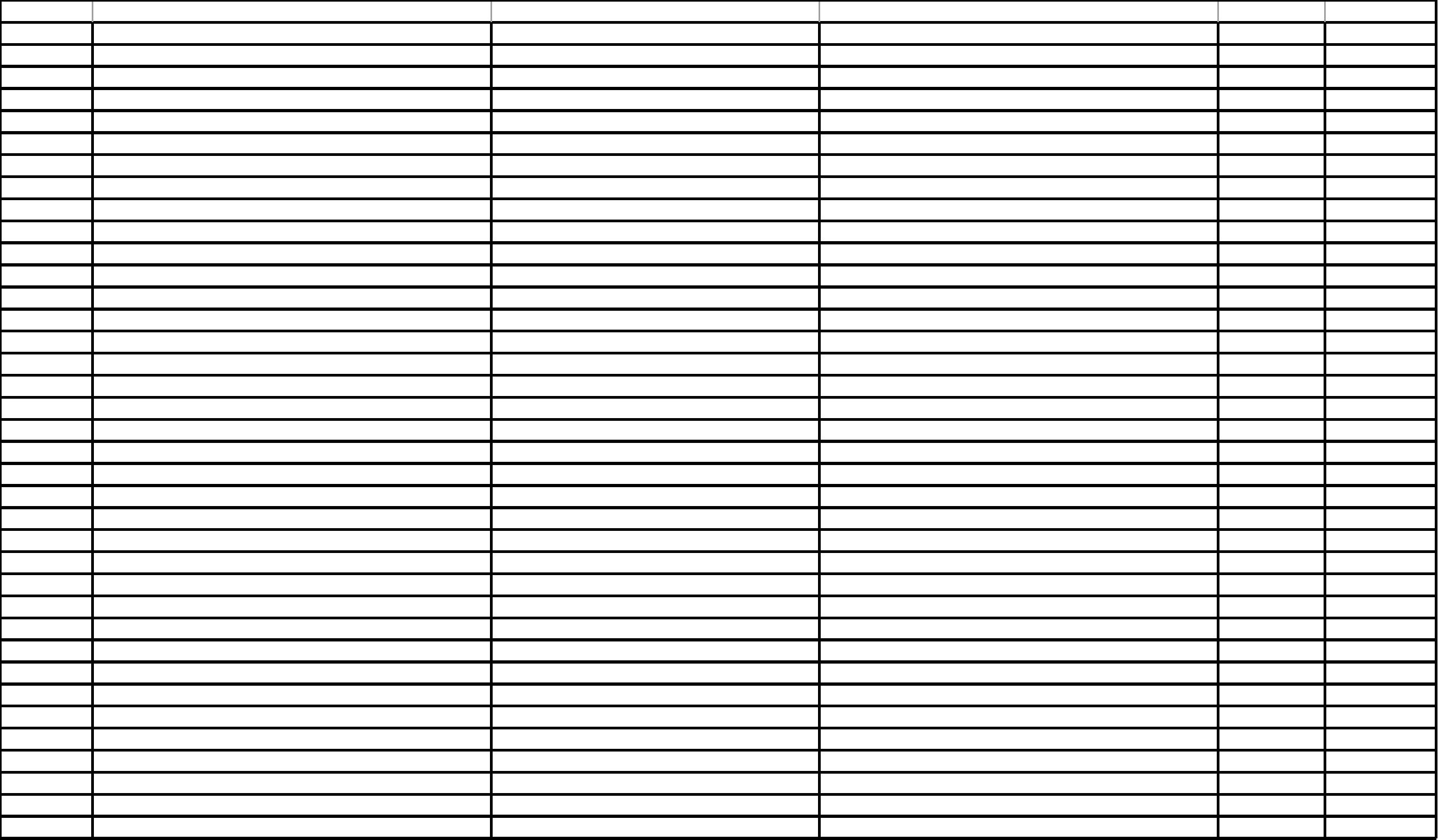 out-22 JANAINA FRANÇA DE MELOout-22 JANDERSON BRASIL PAIVABIBLIOTECARIABIBLIOTECA6.204,80 CLT5.600,00 CLT6.204,60 CLT4.327,00 CLT5.982,09 CLT11.035,68 CLT6.885,11 CLT4.638,54 CLT4.986,00 CLT25.800,83 ESTATUTÁRIO2.216,00 CLT2.216,00 CLT1.285,00 ESTAGIO3.959,99 CLT2.145,09 CLT3.540,06 CLT5.966,58 CLT4.587,13 CLT7.953,22 CLT1.212,00 APRENDIZAGEM3.977,72 CLT3.977,72 CLT4.800,00 CLT2.202,70 CLT2.184,49 CLT4.638,54 CLT4.210,40 CLT2.184,49 CLT6.496,20 CLT11.035,68 CLT11.035,68 CLT4.638,54 CLT2.536,21 CLT3.540,06 CLT27.357,17 ESTATUTÁRIO5.982,09 CLT6.204,80 CLT11.035,68 CLTANALISTA DE PLANEJAMENTO IDOCUMENTALISTA SENIORANALISTA DE PROJETOSTECNICO DE MONTAGEMCOORDENADOR DO NUCLEO FINANCEIROPESQUISADOR IIPLANEJAMENTO CURATORIALDOCUMENTAÇÃO - ARQUIVISTICADESENV.INSTITUCIONALMONTAGEMout-22 JESSICA ROCHA DE SOUSAout-22 JOSE BATISTA FRANCO JUNIORout-22 JOSE CARLOS GABRIELout-22 JOSE VALDIR ANZOLIMFINANCEIROout-22 JOYCE FARIAS DE OLIVEIRAout-22 JULIANE DUARTE PRADOPESQUISAEDUCADORA BILINGUECONSERVADOR JREDUCAÇÃOout-22 JUREMA LETICIA BERALDO LEITEout-22 JUSTINO ENEDINO DOS SANTOS FILHOout-22 KAUE FURLAN LORIANOSALVAGUARDADIRETOR ADMINISTRATIVO FINANCEIROAUXILIAR TEC. EM CONS. DO ACERVOAUXILIAR DE RECURSOS HUMANOSESTAGIÁRIODIRETORIA FINANCEIRASALVAGUARDAout-22 KENDELY DE OLIVEIRARECURSOS HUMANOSESTAGIARIOSout-22 KEVIN ROMANI SANTOS AMARALout-22 LUCAS EDUARDO DO NASCIMENTO MENDESout-22 LUCIANO ANDRADE DOS SANTOSout-22 LUIS DA SILVA VIEIRA NUNESout-22 MAKAYA MAYUMA BEDELOFICIAL DE MANUTENCAO PREDIALAUXILIAR DE MANUTENÇÃO PREDIALELETRICISTAINFRAESTRUTURA - MEIOINFRAESTRUTURA - MEIOELETRICAASSISTENTE DE EDITORIALTÉCNICA EM DOCUMENTAÇÃO SÊNIORSECRETARIA DE CURADORIAMENOR APRENDIZEDITORAÇÃOout-22 MARCIA CRISTINA GABRIEL RODRIGUESout-22 MARIA DE FATIMA PADUA DA CRUZout-22 MARIA EDUARDA ALVES E BARROSout-22 MARIANA PEREIRA FABIANOout-22 MAYARA RODRIGUES VIANAout-22 MILENA CATTINI MAXIMIANOout-22 MOISES SOUZA LIMASALVAGUARDASECRETARIA AREA FIMAPRENDIZESEDUCADOREDUCAÇÃOEDUCADORAEDUCAÇÃODOCUMENTALISTA JUNIORVENDEDORSALVAGUARDALOJAout-22 PEDRO DAS DORES SANTOSout-22 RAPHAELLIE LÁZARO REZENDE SILVA MACIELout-22 RAUL HENRIQUE ROCHO DOS SANTOSout-22 REINALDO DA MATA SANTOSout-22 RENATO FELIX PEREIRAVIGIAVIGILANCIA - SEGURANÇAEDUCAÇÃOEDUCADORA BILINGUEANALISTA DE RECURSOS HUMANOSVIGIARECURSOS HUMANOSVIGILANCIA - SEGURANÇASALVAGUARDACONSERVADOR SENIORCOORDENADOR DE SEGURANCA Eout-22 RENEI PEREIRA MEDEIROSINFRAESTRUTURA - MEIOMUSEOGRAFIAout-22 ROBERTO KUNIHIKO OKINAKAout-22 ROSA APARECIDA DO COUTO SILVAout-22 ROSANGELA OLIVEIRA SANTOSout-22 SAMUEL ALEX DO NASCIMENTO MENDESout-22 SANDRA MARA SALLESMUSEOGRAFO ASSISTENTEEDUCADOR BILINGUEAUXILIAR DE FACILITIESELETRICISTAEDUCAÇÃOINFRAESTRUTURA - MEIOELETRICADIRETORA EXECUTIVAMARCENEIRODIRETORIA EXECUTIVAMARCENARIAout-22 SERGIO FRANCO DA SILVAout-22 SIDNEY RODRIGUES FERRERout-22 SIMEIA DE MELLO ARAUJOEDUCADOR SENIOREDUCAÇÃOCOORDENADOR DO NUCLEO DA EDUCACAOEDUCAÇÃO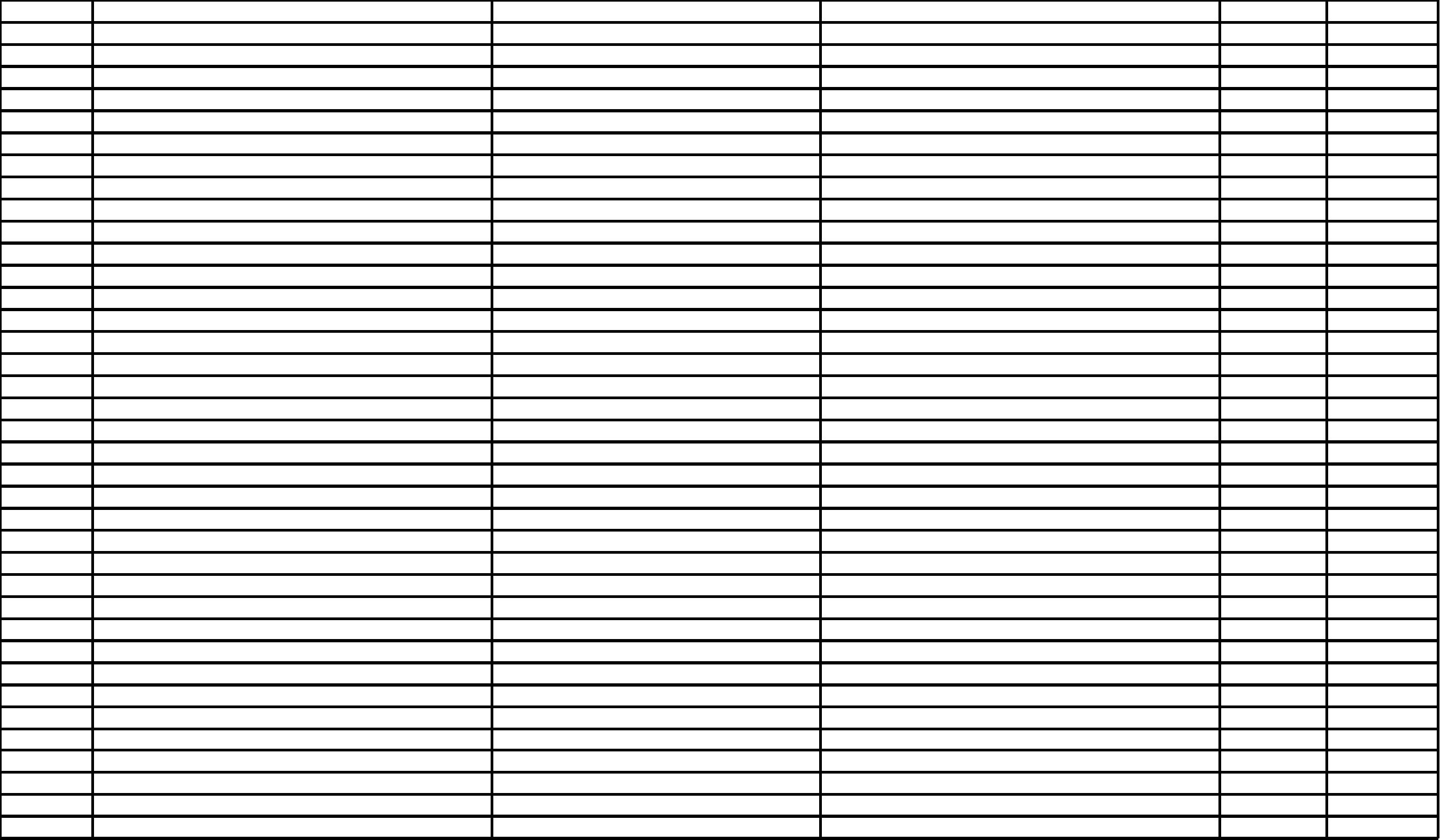 out-22 UILTON GARCIA CARDOSO JUNIORout-22 VALDINEI DE JESUS JUNQUEIRAout-22 ZELIA RODRIGUES PEIXOTOEDUCADOREDUCAÇÃO3.977,72 CLT4.350,29 CLT9.960,00 CLTASSISTENTE TECNICO DE MONTAGEMCOORDENADORA DE PRODUÇÃO E PROGRAMAÇÃOMONTAGEMDESENV.INSTITUCIONAL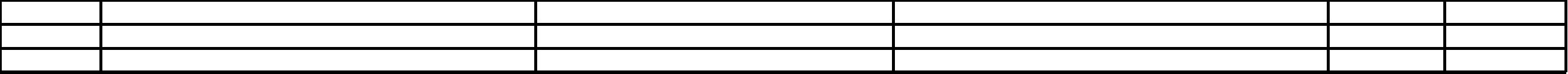 